CONDITIONS GÉNÉRALES

Les présentes conditions générales régissent l’utilisation de ce site www.twisted-art.fr.
Ce site appartient et est géré par Roderick Canin
En utilisant ce site, vous indiquez que vous avez lu et compris les conditions d’utilisation et que vous acceptez de les respecter en tout temps.

Type de site : e-commerce Propriété intellectuelle

Tout contenu publié et mis à disposition sur ce site est la propriété de Roderick Canin et de ses créateurs. Cela comprend, mais n’est pas limité aux images, textes, logos, documents, fichiers téléchargeables et tout ce qui contribue à la composition de ce site. Utilisation acceptable

En tant qu’utilisateur, vous acceptez d’utiliser notre site légalement et de ne pas utiliser ce site pour des fins illicites, à savoir : Violer les droits de propriété intellectuelle des propriétaires du site ou de tout tiers au siteAgir de toute façon qui pourrait être considérée comme frauduleuseViolation de la propriété intellectuelle de Mr Canin Rodérick Si nous estimons que vous utilisez ce site illégalement ou d’une manière qui viole les conditions d’utilisation acceptable ci-dessus, nous nous réservons le droit de limiter, suspendre ou résilier votre accès à ce site. Nous nous réservons également le droit de prendre toutes les mesures juridiques nécessaires pour vous empêcher d’accéder à notre site. Ventes des biens et services
Ce document régit la vente des biens mis à disposition sur notre site. Les biens que nous offrons comprennent : Tableaux / SculpturesLes biens liés à ce document sont les biens qui sont affichés sur notre site au moment où vous y accédez. Cela comprend tous les produits énumérés comme étant en rupture de stock. Toutes les informations, descriptions ou images que nous fournissons sur nos biens sont décrites et présentées avec la plus grande précision possible. Cependant, nous ne sommes pas légalement  tenus par ces informations, descriptions ou images car nous ne pouvons pas garantir l’exactitude de chaque produit ou service que nous fournissons. Vous acceptez d’acheter ces biens à vos propres risques. Paiements

Nous acceptons les modes de paiement suivants sur ce site : Carte bancaire / Stripe (sécurisation de vos données bancaires)PayPalLorsque vous nous fournissez vos renseignements de paiement, vous nous confirmez que vous avez autorisé l’utilisation et l’accès à l’instrument de paiement que vous avez choisi d’utiliser. En nous fournissant vos détails de paiement, vous confirmez que vous nous autorisez à facturer le montant dû à cet instrument de paiement.

Si nous estimons que votre paiement a violé une loi ou l’une de nos conditions d’utilisation, nous nous réservons le droit d’annuler votre transaction. Transport et livraison

Lorsque vous effectuez un achat sur notre site, vous acceptez et reconnaissez de fournir un email valide et une adresse d’expédition pour la commande. Nous nous réservons le droit de modifier, rejeter ou annuler votre commande chaque fois que cela devient nécessaire. Si nous annulons votre commande et avons déjà traité votre paiement, nous vous donnerons un remboursement équivalent au montant que vous avez payé. Vous convenez qu’il vous incombe de surveiller votre mode de paiement. Bien que nous visions à vous fournir une estimation précise des délais et des coûts d’expédition, ceux-ci peuvent varier en raison de circonstances imprévues. Remboursement

Remboursement des biensNous acceptons les demandes de remboursement et d’échange sur notre site pour les tableaux correspondant à l’une des exigences suivantes : Le bien est cassé à la réception Défaillance mécanisme sous 14joursProduit Endommagé à la réception Le produit livré n'est pas le bonLes demandes de remboursement et d’échange peuvent être faites dans les délais de 14 jours après la réception de vos biens. Les remboursements ne s’appliquent pas aux produits suivants :          1. Sculptures non remboursables (échange possible si : casse / ne correspond pas)RetoursVeuillez suivre cette procédure pour retourner une œuvre : 
Pour retourner votre œuvre, vous devez l'envoyer par UPS, à l'adresse suivante : 39 rue Montmailler 87000 Limoges France / Entreprise RA TWISTED-ART / Mr Canin Roderick.  
Vous serez responsable du paiement de vos propres frais d'expédition pour le retour de votre oeuvre, mais vous recevrai un remboursement de ses frais de retour, au moment de votre remboursement ou de votre échange (si éligible).
Une fois que votre retour est reçu et inspecté, nous vous envoyons un courrier électronique pour vous informer que nous avons reçu votre oeuvre retournée. Si votre demande est approuvée, votre remboursement sera traité et crédité automatiquement sur votre carte de crédit ou bien, votre oeuvre vous sera échangée et renvoyer gratuitement, incluant le remboursement de vos frais de retour initial. Faites attention, votre oeuvre doit être dans sont emballage d'origine, afin de garantir sa sécurité. En fonction de votre lieu de résidence ou de votre date de commande, le temps nécessaire pour que votre produit soit échangé ou remboursé peut varier de 21 à 30 jours. 
N'hésitez pas à nous contacter si vous rencontrez le moindre souci. Limitation de responsabilité

Roderick Canin ou l’un de ses employés sera tenu responsable de tout problème découlant de ce site. Néanmoins, Roderick Canin et ses employés ne seront pas tenus responsables de tout problème découlant de toute utilisation irrégulière de ce site. Indemnité

En tant qu’utilisateur, vous indemnisez par les présentes Roderick Canin de toute responsabilité, de tout coût, de toute cause d’action, de tout dommage ou de toute dépense découlant de votre utilisation de ce site ou de votre violation de l’une des dispositions énoncées dans le présent document. Lois applicables

Ce document est soumis aux lois applicables en France et vise à se conformer à ses règles et règlements nécessaires. Cela inclut la réglementation à l’échelle de l’UE énoncée dans le RGPD. Divisibilité

Si, à tout moment, l’une des dispositions énoncées dans le présent document est jugée incompatible ou invalide en vertu des lois applicables, ces dispositions seront considérées comme nulles et seront retirées du présent document. Toutes les autres dispositions ne seront pas touchées par les lois et le reste du document sera toujours considéré comme valide. Modifications

Ces conditions générales peuvent être modifiées de temps à autre afin de maintenir le respect de la loi et de refléter tout changement à la façon dont nous gérons notre site et la façon dont nous nous attendons à ce que les utilisateurs se comportent sur notre site. Nous recommandons à nos utilisateurs de vérifier ces conditions générales de temps à autre pour s’assurer qu’ils sont informés de toute mise à jour. Au besoin, nous informerons les utilisateurs par courriel des changements apportés à ces conditions ou nous afficherons un avis sur notre site. Contact

Veuillez communiquer avec nous si vous avez des questions ou des préoccupations. Nos coordonnées sont les suivantes :

06 67 10 10 86

ra.twistedart@gmail.com

39 rue Montmailler, 87000, Limoges Date d'entrée en vigueur : le 10 mai 2021. 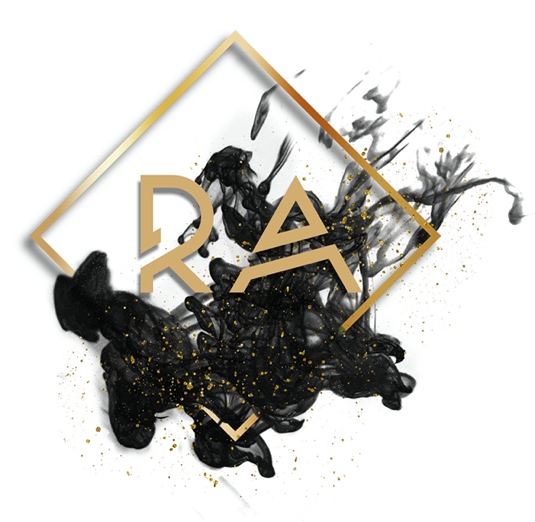 